AG du Samedi 15 décembre 2018Chaville – 09h30 à 11h30Sont présents : 			: Président du ComitéClaudie JEFFREDO			: Vice-présidente du Comité et du club de Paris Elysées DenfertJean-Philippe MAIGNEL		: Vice-président du Comité et Président du club de BoulogneClaire BONNEAU			: Trésorière et Présidente du club de ChavilleCarine VAIS        	      	             : Secrétaire du ComitéJean-François AUBOIN			: Président du club de Bailly / Noisy-le-RoiMichel BULVESTRE			: Président du club d’ElancourtClaudine DE BROISSIA			: Présidente du club de SepteuilSullivan DELANOE			: Président du club de BougivalPascale DEPARIS			: Membre du club de VillepreuxMartine DMITRUK			: Membre du club de VillepreuxPhilippe FIGERE			: Président du club de Saint-Germain-en-Laye / ChanteloupFrançoise FLACHON			: Présidente du club de Courbevoie et Déléguée Promotion Michel GARCIN				: Président du club de MauleJanine GAZANION			: Présidente du club de DreuxDidier GRASS				: Membre du club de Paris-Saint-ExupéryDaniel JACOBE				: Président du club de Montigny-Le-BretonneuxMichel LE CAER 			: Président du club de Meudon et Délégué Jeunes et ScolairesMyriam LIOTARD			: Présidente du club de MontrougeMarie-Claire NALENNE			: Présidente du club de Nanterre et Déléguée ArbitrageLaurent SAUL				: Membre du club de SepteuilPoint 1 : Accueil Les documents promotionnels, ainsi que la papeterie, sont distribués aux clubs qui les avaient commandés.Vous trouverez, ci-dessous, le tableau à jour du nombre de licenciés. A date dans le comité, nous dénombrons 666 licenciés, effectif en diminution (6.59%). Cette baisse est en partie due à la non ré-affiliation du club de Neauphle le Château et à la « non activité » du club de Paris Saint Exupéry qui est toujours à la recherche d’une salle : plusieurs joueurs de ces clubs n’ont pas repris leur licence. La baisse est en partie compensée par la création du club de Bougival.Les 2 licenciés restant en H00 sont Florent Lévy (ne participant à aucun tournoi et à aucune organisation dans le Comité) et Alexandre de Sousa. Nathalie del Olmo a pris sa licence cette année à Courbevoie.Merci à tous et à toutes pour l’engagement passé, présent et futur, dans vos clubs respectifs, et pour les différentes épreuves organisées au sein du comité.Point sur les licenciés au 15/12/2018Joan Controu est toujours à la recherche d’une salle pour les séances du club H17 et pour certaines épreuves par centres. Cette année, le record a été battu concernant la participation aux qualifications interclubs en classique, avec 9 équipes. De ce fait, 2 équipes sont qualifiées pour la finale : Chaville et Bougival.Les ODS distribués par la Fédé pour les tous derniers nouveaux licenciés doivent être livrés dans le courant du mois de janvier.Les 3 numéros gratuits de Scrabblerama pour tous les nouveaux licenciés seront distribués à partir de janvier 2019.Une trentaine de joueurs ont participé au concours de l’été (merci à eux), le concours sera reconduit l’année prochaine, toujours avec l’aide de Jean-François Auboin . N’oubliez pas que vous pouvez participer toute l’année au concours trimestriel PIF’Optimiste animé par Claire Rollet.Cette année, l’activité Jeunes et Scolaires peine à démarrer. Michel devrait prochainement récupérer quelques licences de poussins. Il y a eu plusieurs défections au niveau de HS12. Le nouveau responsable du club scolaire HS36 de Paris n’a jamais répondu aux messages de Christian, lui proposant de l’assistance et de prendre en charge sa licence personnelle !La finale des interclubs en duplicate aura lieu à Saint-Avold.A partir du 11 janvier 2019, Villepreux Scrabble a obtenu une nouvelle salle municipale (attention 24 places maximum), à la Maison du Prieuré, les vendredis après-midi. Hors semaines fédérales de simultanés, des parties originales seront jouées sur ce nouveau créneau. Merci de contacter Véronique Laroche pour toute information complémentaire.Point sur l’activité au 15/12/2018Dans le tableau qui suit, ne figurent pas les tournois catégoriels et les tournois par paires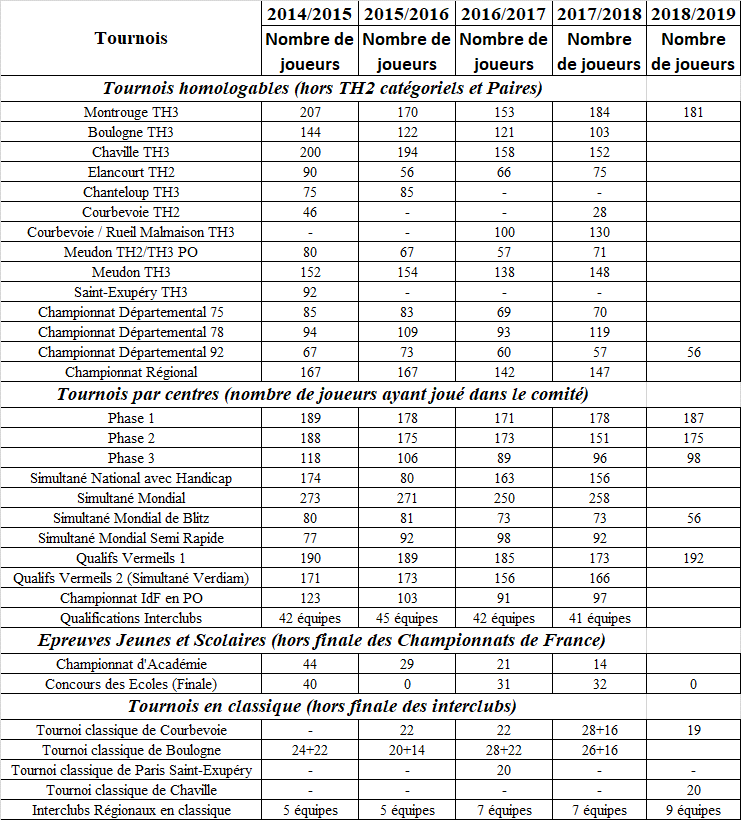 Pour le Championnat Départemental du 92, certains clubs du 92 comme Montrouge, Chatenay-Malabry ou Meudon n’ont aligné aucun participant et c’est bien dommage.Etant donné, entre autres, le planning très chargé pour les mois de novembre et de décembre, on constate une nette diminution de la participation au Simultané Mondial de Blitz. Pour les phases qualificatives pour le Championnat de France, cette année il y a un peu plus de participants que l’année dernière. Pour la saison prochaine, des demandes seront faites pour que la phase 2 ait lieu à Courbevoie (mais pas dans les salles de la rue de Colombes : organisation trop complexe à gérer) et que la phase 3 ait lieu dans la même salle que cette année, c’est-à-dire au Novotel de Rueil-Malmaison.Pour les autres épreuves qui se sont déjà déroulées, le nombre de participants est globalement similaire à celui de l’année dernière.Le Comité ne participera pas au concours des écoles cette saison. Les écoles qui souhaiteront néanmoins participer pourront être « rattachées » exceptionnellement au Comité Nord.Côté tournois classiques, Chaville a commencé à en faire et prévoit d’en organiser au moins 4 cette saison. 20 participants se sont affrontés lors de la première édition, merci à eux. Si d’autres clubs sont intéressés pour l’organisation de tournois classiques, qu’ils n’hésitent pas à se faire connaître Les évolutions de règles d’arbitrage au 1er janvier ont été envoyées à tous les clubs. Merci à tous (joueurs et arbitres) d’en prendre connaissance. Les formations d’arbitrage ont lieu par petits groupes. Si des personnes souhaitent organiser une formation dans leur club, ils peuvent s’adresser directement à Marie-Claire Nalenne (merci à elle pour ce sacerdoce).  Lors de l’assemblée générale d’Aix-Les-Bains, plusieurs points ont été abordés. Les documents financiers provisoires ne comprenaient pas forcement tous les éléments liés à la dissolution de Promolettres (vérifications nécessaires). Le bilan financier n’a donc pas pu être voté en séance, il le sera après confirmation des chiffres définitifs le 5 janvier 2019, avec un résultat financier pour la Fédération de 57197,34€.Relations avec Mattel : les actions de promotion prévues avec les magasins Fnac n’ont pas été couronnées de succès : manque d’anticipation/organisation et surtout d’intérêt côté Fnac. Nous avions proposé plusieurs dates et animateurs pour les Fnac sur notre territoire, toutes les animations prévues sont annulées, faute d’engouement côté Fnac. Par contre, au niveau fédéral, les liens avec Mattel sont réguliers, quasiment hebdomadaires, et basés sur un climat de confiance. L’opération commune basée sur les 70 ans du Scrabble s’est remarquablement bien passée. Il y aura par ailleurs à Cannes un stand commun pendant le Festival des Jeux. Seulement 278 participants pour la Coupe de France Classique, notamment en raison d’un manque de communication et d’anticipation au niveau fédéral/Mattel. Mattel, qui était co-organisateur n’en a même pas parlé... Néanmoins, grâce à cette épreuve, il y a 2 personnes qui ont pris leur licence dans le comité (1 à Montrouge et 1 à Noisy/Bailly).Duplitop 8 est toujours en cours de développement. L’application VocABC sur les smartphones a pu être téléchargée par les présidents de comités à Aix et de nombreux bugs restent à corriger … Le redéveloppement de Vocalist n’est pas encore démarré. Les 2 modules devaient pourtant être livrés pour fin juillet 2018 …Jusqu’à présent, un défraiement était prévu pour dédommager le déplacement des participants aux réunions du comité (AG et CA). Sur proposition de l’assemblée, un vote a validé que dorénavant ces défraiements ne seront versés que sur demande expresse des personnes concernées (notamment celles résidant loin des lieux de réunions).Point 2 : SecrétariatPas de remarques sur le compte rendu du CA du mois de juin 2018, qui est donc approuvé.Point 3 : Communication – PromotionPour les personnes qui en ont la velléité, Jean-Georges est toujours prêt à aider à rédiger un article sur un club, un licencié, un tournoi, … pour Scrabblerama.Concernant le site web du comité, nous procèderons à sa refonte technologique dans le cadre de la prochaine mandature. Toutes les idées à ce sujet ainsi que les bonnes volontés sont les bienvenues. Point 4 : Tournois et compétitions diversesPour la saison prochaine, le Championnat Départemental du 78 aura lieu à Villepreux le 4 janvier 2020.Le Championnat Départemental du 92 aura à nouveau lieu à Nanterre (sauf si un autre club souhaite l’organiser) et le Championnat Départemental du 75 à la Mairie du XVème.Le samedi 30 mars 2019, le simultané au profit du scolaire ne sera par définition pas sujet à redevances fédérales. Sur les 13€ d’inscription à cette épreuve, 7€ resteront acquis aux clubs organisateurs et 6€ dédiés aux activités scolaires du Comité.Le Simultané Handicap, qui devait originellement avoir lieu dans le cadre du Simultané Mondial, sera finalement joué dans le cadre du Simultané au profit du Neurodon.Planning / Localisation des épreuves validées pour la saison 2018//2019 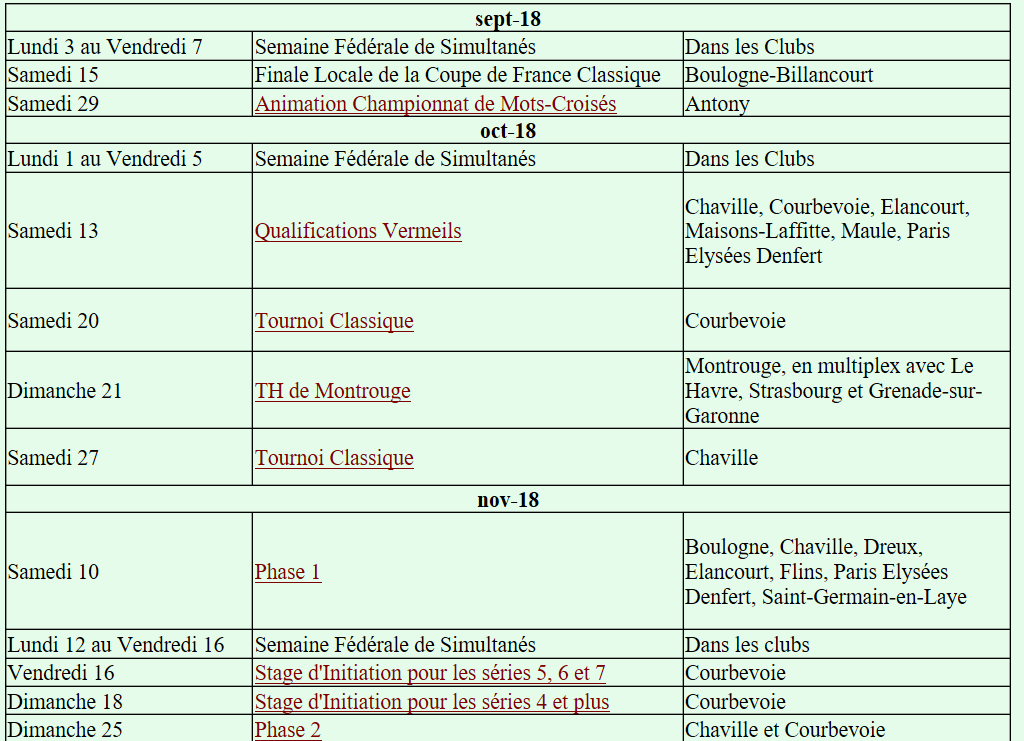 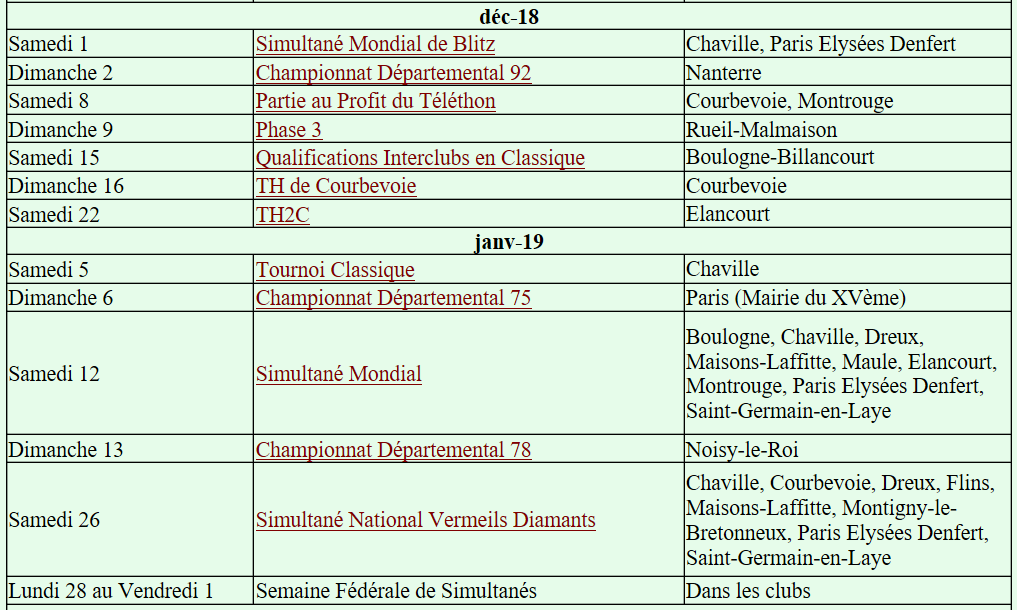 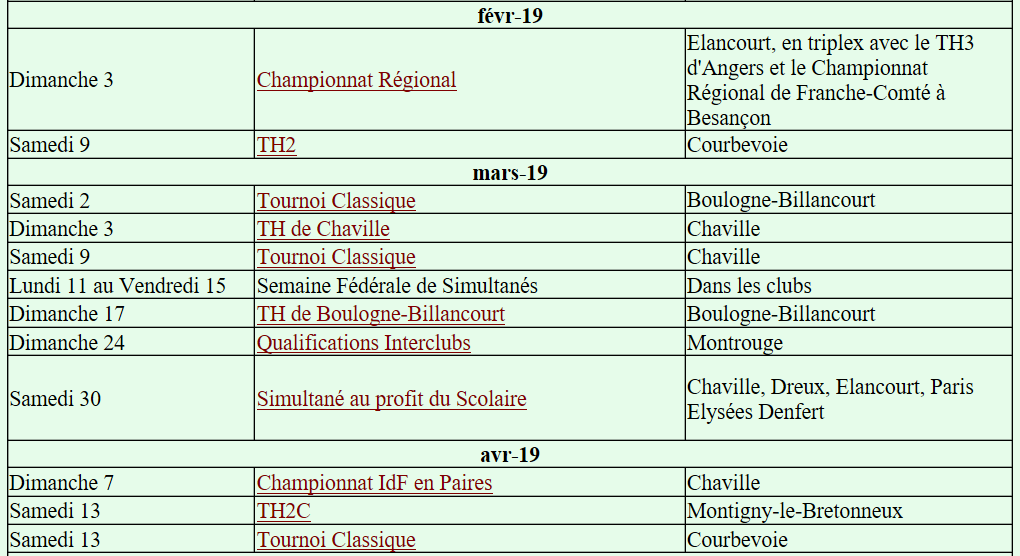 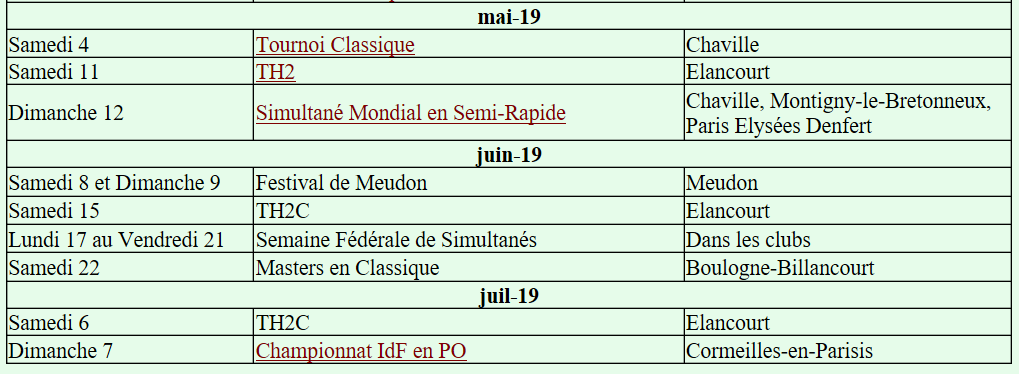 Point 5 : Scrabble scolaireAu-delà des informations déjà citées plus haut :Certains clubs scolaires ne sont toujours pas réaffiliés comme Montrouge, Antony … Un mail de relance va être envoyé.  Une section jeune va être créée à Elancourt. Point 6 : Scrabble classiqueAu-delà des informations déjà citées plus haut (tournois à Chaville, record de participation aux qualifs interclubs), pas de nouveautés.Point 7 : ClubsToutes les places qualificatives Comité pour la Finale du Championnat de France Vermeils et Diamants seront attribuées lors du Simultané Verdiam qui aura lieu le 26 janvier 2019.  Point 8 : Comptes du ComitéLes redevances des joueurs en Open pour les Championnats Départementaux et le Championnat Régional seront désormais prises en charge par le Comité.Les frais d’envoi sont limités et concernent notamment les envois de documents promotionnels à certains clubs qui ne se déplacent pas aux réunions. Le détail des dépenses et des recettes à date, en regard du budget prévu, est présenté dans les tableaux qui suivent. Le bilan 2017/2018 est déficitaire de 1015,16€. Un virement de 1734,31€ a été fait depuis le livret A afin d’alimenter le compte courant.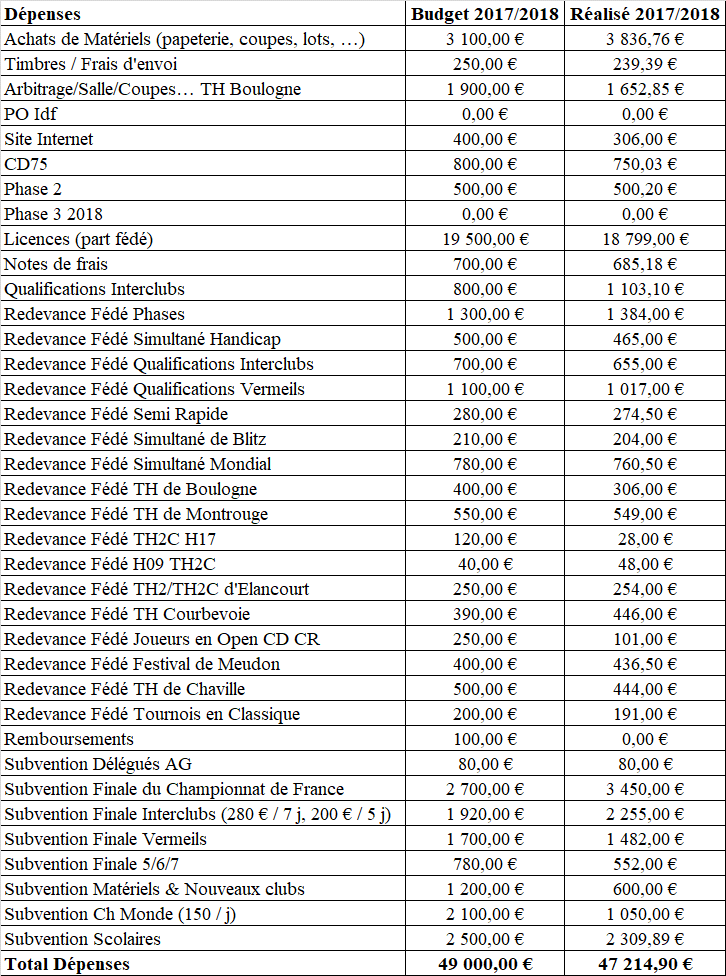 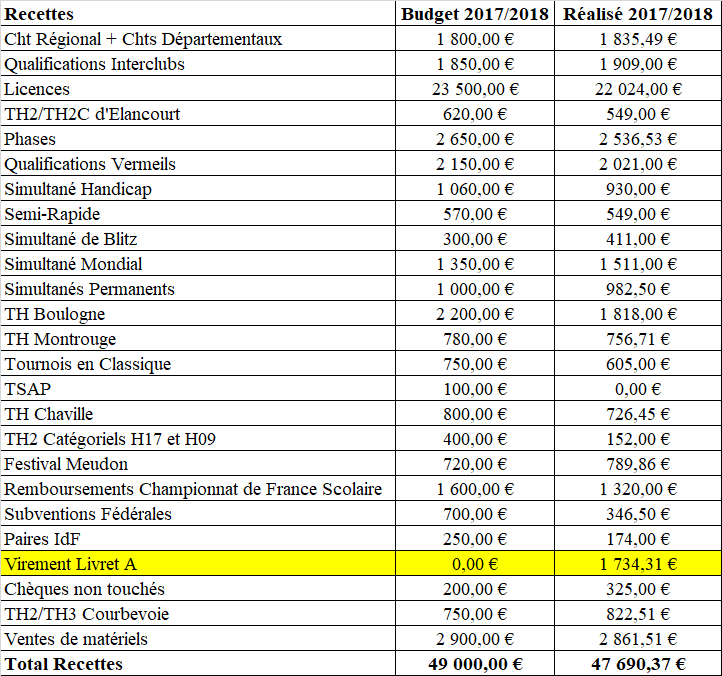 Recette complémentaire : Intérêts Livret A associatif : 243.68 €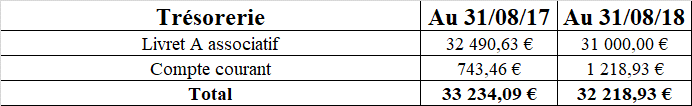 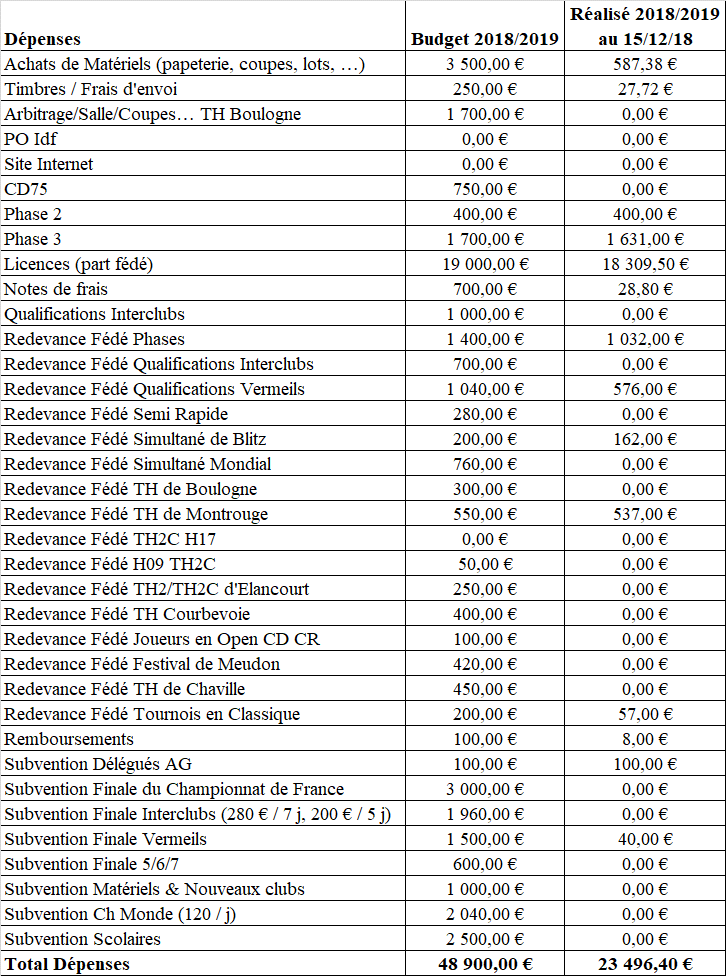 Tableau des redevances mis à jourPoint 9 : Questions et conclusion Conformément aux demandes formulées, Christian diffusera dès la fin de l’AG :Le RIB du ComitéLes Comptes Fédéraux détaillés présentés à Aix-les-BainsLe Compte-Rendu de l’AG Fédérale d’Aix-les-BainsLa séance est levée à 11h30, aucun autre point n’étant abordé.PIFO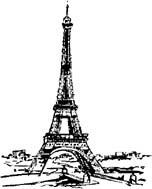 Comité Paris-Ile-de-France-Ouest de Scrabblec/o : Christian COUVREUR
2 allée Didier Daurat94550 CHEVILLY LARUEchristian.pifo@noos.fr                                                               01 77 21 44 73Code ClubClubLicenciésLicenciésLicenciésLicenciésCode ClubClub2015/20162016/20172017/20182018/2019Code ClubClubau 15/12H00Comité2542H01Montrouge38343837H02Elancourt33323243H03Maisons-Laffitte20131311H04Bougival---8H05Paris Elysées Denfert78735864H06Houilles Carrières-sur-Seine5555H07Châtenay Malabry8888H08/HJ08Saint-Germain-en-Laye / Chanteloup43393837H09Montigny-le-Bretonneux63616567H10Bailly Noisy-le-Roi86710H11Flins17171717H12Neauphle-le-Château303317-H13Versailles15121817H14Chaville48454747H15Nanterre21232629H16 Houilles15---H17Paris Saint-Exupéry4228237H18Paris-Ravel21272722H19Carrières-sur-Seine911139H20Septeuil18181914H21Vanves810910H22Villepreux32343635H23Bois-Colombes18181819H24Boulogne21232627H25Meudon13131511H26Courbevoie25253130H27 Maule17191816H28Dreux18121011H29Paris XV15984H30Paris Tour Eiffel18242526H31Le Pecq66129Sous-total clubs civilsSous-total clubs civils725683683652HI01Meudon102157HI03Saint-Lambert-des-Bois2111HS05Antony-000HS09Meudon0000HS12Meudon68146HS15Montrouge0000HS19La Garenne Colombes0000HS21Neauphle-le-Château0000HS25Maurepas0000HS28Aulnay-sur-Mauldre0000HS32Colombes0000HS33La Garenne Colombes--00HS34La Celle Saint Cloud--00HS35Maisons-Laffitte--00HS36Paris---0Sous-total clubs scolairesSous-total clubs scolaires18113014Total GénéralTotal Général743694713666CompétitionsTarifFédéComitéClubEpreuve en 3 parties (y compris Championnat Régional, Phase 2 et Phase 3)18 €3 €1/3 des bénéfices2/3 des
bénéficesTH en 2 parties2 €1,50 €TH catégoriel en 2 parties1 €1 €Championnat Départemental13 €-3 €10 €Phase 113 €3 €3 €7 €Paires12 €/j-3 €/j  9 €/jVermeils13 €3 €3 €7 €Simultané Mondial / Simultané avec Handicap13 €3 €3 €7 €Simultané au Profit du Scolaire13€-6 € 7 €Simultané Blitz17 €3 €3 €11 €Semi-Rapide17 €3 €3 €11 €Simultanés de France 0,75 €-Simultanés Permanents0,50 €0,25 €Tournoi classiqueInterclubs en classique (par équipe)10 €20 €1,5 €7.5 €1 €3 €7.5 €9.5 €